О работе Администрации района в Единой Федеральной информационной системе о землях сельскохозяйственного назначения       Заслушав информацию заместителя главы Администрации района по сельскому хозяйству и  экономике,  руководствуясь Уставом муниципального образования «Муниципальный округ Можгинский район Удмуртской Республики», СОВЕТ ДЕПУТАТОВ РЕШИЛ:         1. Информацию о работе Администрации района в Единой Федеральной информационной системе о землях сельскохозяйственного назначения принять к сведению (прилагается).2. Опубликовать настоящее решение в информационно-телекоммуникационной сети «Интернет» на  официальном сайте муниципального образования  «Муниципальный округ Можгинский район Удмуртской Республики». Председатель Совета депутатов муниципального образования      		                             «Муниципальный округ Можгинский районУдмуртской Республики»                                                                                  Г. П. Королькова        г. Можга02  августа 2023 года          № ____Проект вносит:Заместитель главы Администрации района по   сельскому хозяйству и  экономике                                                                              К. И. ПорымовСогласовано:Председатель Совета депутатов муниципального образования «Муниципальный округ Можгинский районУдмуртской Республики»                                                                                             Г.П.КорольковаГлава муниципального образования«Муниципальный округ Можгинский районУдмуртской Республики»                                                                                             А.Г.ВасильевРуководитель аппарата Администрации района                                                        Т.В. НикифороваПриложениек решению Совета депутатовмуниципального образования «Муниципальный округ Можгинский район Удмуртской Республики»от 02 августа 2023 года №____Информация о работе Администрации района в Единой Федеральной информационной системе о землях сельскохозяйственного назначения Единая федеральная информационная система о землях сельскохозяйственного назначения – предназначена для обеспечения актуальной и достоверной информации о землях сельскохозяйственного назначения и землях, используемых или предоставленных для ведения сельского хозяйства в составе земель иных категорий, включая информацию о местоположении, состоянии и фактическом использовании таких земель и состоянии сельскохозяйственной растительности на них и  иформацию о землепользователе. В 2021 году работа осуществлялась в «Цифровой карте Удмуртской Республики». С 2022 года заполнение карты осуществляется в Единой федеральной информационной системе о землях сельскохозяйственного назначения. В 2022 году функционал цифровой карты был изменен. Упрощена сама система занесения информации. Что не отражает визуально границ высеваемой культуры.В 2023 году в историю полей добавляется информация о внесении удобрений, известковании, фосфоритовании и проведении культур-технических мероприятий. Для входа в информационную систему требуется логин и пароль, который предоставляет Министерство сельского хозяйства и продовольствия Удмуртской Республики по личным данным, номеру телефона заявителя.Заполнение полей в цифровой карте проводится в два этапа. Первый - в период после завершения посева яровых культур, второй – после посева озимых культур. Министерством сельского хозяйства и продовольствия Удмуртской Республики проведено обучение студентов Удмуртского Государственного Аграрного Университета. С целью наполнения цифровой карты студенты были направлены в Администрацию нашего района.Работа осуществляется посредством взаимодействия с сельскохозяйственными производителями, которые осуществляют деятельность по производству продукции растениеводства. В Можгинском районе посевные площади имеются в 83 крестьянских (фермерских) хозяйствах, 21 сельскохозяйственной организации, в Агропромышленном колледже и мелких подсобных хозяйствах несельскохозяйственных организаций(школы).Общая посевная площадь по итогам сева 2023 года составляет 72103 гектара. Предстоит заполнить 2118 полей. По состоянию на 24 июля «оцифровано» 1282 поля - 60 тысяч гектар, что составляет 83,2 % от плана. Ежегодно проводится обучение по работе с цифровой картой, однако из-за внесения изменений в функционал, самостоятельно работают с цифровой картой, единицы. Большая часть работы осуществляется работниками отдела. В присутствии фермера или агронома хозяйства.  В самую большую сельскохозяйственную организацию района в Общество с ограниченной ответственностью «РОССИЯ» организовали выездную работу, где на месте прошло обучение агронома работе с цифровой картой. Владельцы или арендаторы земельных участков порядка 2,4 тысячи гектаров земель не предоставляют сведения ни в статистический орган, ни в похозяйственную книгу. К сожалению, на сегодняшний день 4,4 тысяч гектаров пахотных земель не обрабатываются. Из-за неиспользования этих земель порядка 3,3 тысячи гектаров заросло древесно-кустарниковой растительностью. Продолжая  работу по внесению посевов, сформируется полная история севооборота на каждом конкретном земельном участке. Имеется возможность корректировать данные, исправлять ошибки. Данные внесенные в систему позволяют оперативно найти основные характеристики поля: вид угодья, площадь, кадастровый номер, последний год использования, ведение агротехнологических мероприятий, удаленность от объектов инфраструктуры, сведения о сельхозтоваропроизводителе использующего конкретный участок.Часто к нам обращаются организации, которые проводят изыскательские и другие работы на земельных участках хозяйств, с целью получения независимой оценки нанесенного ущерба для возмещения убытков за нанесенный ущерб хозяйству. В данном случае с помощью имеющихся данных в цифровой карте они могут получить информацию: используется ли земля для возделывания культур, что возделывается на этом участке, контуры конкретного интересующего участка. В текущем году доступ к карте предоставлен Можгинскому лесничеству для определения владельцев земельных участков примыкающих к лесам.Сложность работы с картой в том, что район большой и большое количество организаций, поэтому работа велась наверно дольше, чем в других районах. Тем не менее, работа будет выполнена.СОВЕТ  ДЕПУТАТОВМУНИЦИПАЛЬНОГО ОБРАЗОВАНИЯ«МУНИЦИПАЛЬНЫЙ ОКРУГ МОЖГИНСКИЙ РАЙОН УДМУРТСКОЙ РЕСПУБЛИКИ»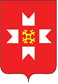 «УДМУРТ ЭЛЬКУНЫСЬ МОЖГА  ЁРОС МУНИЦИПАЛ ОКРУГ» МУНИЦИПАЛ КЫЛДЫТЭТЫСЬДЕПУТАТЪЕСЛЭН КЕНЕШСЫ